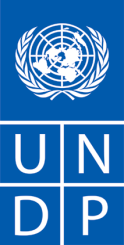 TERMS OF REFERENCE (TOR)EVALUATION CONSULTANTS (ONE (1) INTERNATIONAL CONSULTANT AND ONE (1) NATIONAL CONSULTANT) FOR THE TERMINAL EVALUATION OF THE GoM/UNDP-GEF PROJECT “CONSERVING MARINE BIODIVERSITY THROUGH ENHANCED MARINE PARK MANAGEMENT AND INCLUSIVE SUSTAINABLE ISLAND DEVELOPMENT”PROJECT SUMMARYProject Title:		Conserving Marine Biodiversity Through Enhanced Marine Park Management and Inclusive Sustainable Island DevelopmentGEF Project ID:		PIMS:1040UNDP Project ID: 	00034097Focal Area:		Biodiversity Conservation GEF Strategic Priority:	SP 1: To catalyse sustainability of protected area (PA) systems				SP 2: Mainstreaming biodiversity in production landscapes and 				sectorsCountry:		MalaysiaDuration:		60 Months originally now extended to 75 monthsGEF Agency:		UNDPExecuting Agency:	Ministry of Natural Resources and Environment (NRE)Implementing Agencies:	Department of Marine Park Malaysia (DMPM)Approval Date:		June 20th, 2006  Effective Date:		March 1st, 2007GEF Budget:		US$ 1, 952,400.00Primary Beneficiaries:	Marine Protected Area Managers (DMPM), local communities living within the marine park areas, relevant federal and state government agencies 1.	 INTRODUCTIONThree groups of islands, namely Redang, Tioman and Sibu-Tinggi, have been chosen for piloting. These three sites comprise a total area of 164,534.2 ha which is 28.89% of the total area of 569,447.7 ha calculated for the 40 Marine Parks gazetted in Malaysia in 1994.Surveys  by Harborne et.al (2000) indicate that the three marine parks, which were chosen as project sites, constitute a globally important area for biodiversity, especially when considering the limited number of reef types (dominated by shallow fringing reefs). A total of 221 coral species have been identified in the project area including 67 species not previously (been) reported from Malaysia (Harborne, et. al., 2000). This figure represents about 80% of the number of species identified in an equivalent area in the ‘Coral Triangle’, which is known to have the greatest coral diversity on earth.The fish fauna of the three project sites is also known to be globally important with at least 298 species identified. There is also evidence that, as with corals, Malaysia has 80% of the number of fish species of the ‘Coral Triangle’. The waters of the three project sites also provide important habitat for four of the seven marine turtle species in the world: the Leatherback, the Green, the Hawksbill and the Olive Ridley. Redang is one of the major nesting areas for Green and Hawksbill turtles in Malaysia. Ten cetacean species have also been documented (Nadarajah, 2000) and resident populations of dugong have been confirmed in the Johor Marine Park (Hiew, pers.comm.).The project responds to the need to address a number of Primary threats to marine biodiversity which are:Declining fish stocks and exploitation of breeding groundsLoss of habitat for marine life and destruction of coral reefs andHabitat degradation and degradation of water qualityMalaysia as a signatory to International Convention on Biodiversity has to achieve the 2010 Targets of 1.1 and 1.2 which relate to improvements in protected area management. The project is executed by Ministry of Natural Resources and Environment and implemented by the Department of Marine Park Malaysia (DMPM). The project’s objective is to achieve enhanced Marine Park Management and Inclusive sustainable island development. In order to achieve this, the project comprises of 7 outcomes as follows:Outcome 1: Adaptive Marine Park management by a mechanism of cross-sectoral information sharing and knowledge transfer into decision-making bodies.Outcome 2: Mechanisms for effective multi-sectoral policy making, development planning and an improved financial sustainability.Outcome 3: Involvement of local communities in Marine Park management and enabling them to benefits of biodiversity conservation by generating alternative livelihoods.Outcome 4: Tourism operators integrated into Protected Area Management and reduction of the direct and indirect impacts of tourism activities on biodiversity.Outcome 5: MPUs follow international standards of protected area management and achieve efficient enforcement and prevention of violations.Outcome 6: Raised awareness of the importance of biodiversity conservation and marine park system in Malaysia among selected target groups.Outcome 7: Framework for strong advocacy from stakeholders for the conservation in the marine parks of Malaysia.While the project’s field activities are focused on the three project sites, outputs aim to have wider relevance through a series of dissemination and replication activities. The Project Document and other relevant GEF documents can be downloaded from the following weblink:  http://www.thegef.org/gef/project_detail?projID=1201Information on the UNDP evaluation process and experience from other countries  can be refered to the Evaluation Resource Center  at the following weblink http://erc.undp.org/index.html 2. 	GEF OBJECTIVES AND PURPOSE OF TERMINAL EVALUATIONMonitoring and evaluation in the Global Environment Facility (GEF) projects have the following overarching objectives:To promote accountability for the achievement of GEF objectives through the assessment of results, effectiveness, processes, and performance of the partners involved in GEF activities. GEF results are monitored and evaluated for their contribution to global environmental benefits;To promote learning, feedback, and knowledge sharing on results and lessons learned among the GEF and its partners, as a basis for decision-making on policies, strategies, programme management, and projects, and to improve knowledge and performance.The purposes of conducting evaluation includes the understanding of why and the extent to which intended and unintended results are achieved, and their impact on stakeholders. Evaluation is an important source of evidence of the achievement of results and institutional performance, and contributes to knowledge and to organisational learning. Evaluation should serve as an agent of change and play a critical role in supporting accountability. In accordance, all full and medium-size projects supported by GEF are subject to a final evaluation upon completion of implementation. In addition to providing an independent in-depth review of implementation progress, this type of evaluation is responsive to GEF Councils’ decisions on transparency and better access to information during implementation and on completion of a project.Specifically, the Terminal Evaluation (TE) must provide a comprehensive and systematic account of the performance of a completed project by assessing its project design, process of implementation and results vis-à-vis project objectives endorsed by the GEF including the agreed changes in the objectives during project implementation. TEs have four complementary purposes as follows: To promote accountability and transparency, and to assess and disclose levels of project accomplishments; To synthesize lessons that may help improve the selection, design and implementation of future GEF activities;To provide feedback on issues that are recurrent across the portfolio and need attention, and on improvements regarding previously identified issues; and,To contribute to the GEF Evaluation Office databases for aggregation, analysis and reporting on effectiveness of GEF operations in achieving global environmental benefits and on quality of monitoring and evaluation across the GEF system.A mix of tools is used to ensure effective project M&E. These can be applied continuously throughout the lifetime of the project – e.g. periodic monitoring of indicators, or as specific time-bound exercises such as mid-term reviews, audit reports and independent evaluations. 3. 	OBJECTIVES OF THIS TERMINAL EVALUATIONThis terminal evaluation (TE) is being carried out to provide a comprehensive and systematic account of the performance of the project by assessing its project design, the process of implementation, and results and outputs as they relate to project objectives endorsed by the GEF and other partners (UNDP, NRE, DMPM) including the agreed changes in the objectives during project implementation. Specifically, the Terminal Evaluation will undertake the following tasks: Assess overall performance and review progress towards attaining the project’s objectives and results including relevancy, efficiency and effectiveness of the actions taken given the available funding and capacities for implementation; Review and evaluate the extent to which the project outputs and outcomes have been achieved and provide rating employing the six-point rating scale (HS to HU) (see Annex 2 );  Assess the project results and determine the extent to which the project objectives were achieved, or are expected to be achieved, and assess if the project has led to any positive or negative consequences and provide a rating of project objective achievement on the six-point rating scale;  Assess the extent to which the project impacts have reached or have the potential to reach the intended beneficiaries; Critically analyse the implementation arrangements and identify strengths and weaknesses in the project design and implementation and provide a rating of the project implementation, employing the six-point rating scale; Describe the project’s adaptive management strategy – how have project activities changed in response to new conditions and have the changes been appropriate;Review the clarity of roles and responsibilities of the various agencies and institutions and the level of coordination between relevant players; Assess the level of stakeholder involvement in the project from community to higher Government levels and recommend on whether this involvement has been appropriate to the goals of the project;Describe and assess efforts of UNDP in support of implementation;Review donor partnership processes, and the contribution of co-finance; Describe key factors that will require attention in order to improve prospects for sustainability of project results achieved; and, Identify and document the main successes, challenges and lessons that have emerged.4. 	SCOPE OF THE EVALUATIONThree main elements to be evaluated are Delivery, Implementation and Finances. Each component will be evaluated using three criteria: effectiveness, efficiency and timeliness.Project Delivery:  The TE will assess to what extent the project has achieved its immediate objectives. It will also identify what outputs, impacts and results have been produced and how they have enabled the project to achieve its objectives. The consultants are required to make assessment of the following issues under each priority area outlined below:Institutional arrangementPreparatory work and implementation strategiesConsultative processesTechnical supportCapacity building initiativesProject outputsAssumptions and risksProject related complementary activitiesOutcome, results and impactsEfficiency of all project activities under the five major componentsProgress in the achievement of the immediate objectives (include level of indicator achievement when available)PartnershipsAssessment of national level involvement and perceptionAssessment of local partnerships, and involvement of stakeholdersAssessment of collaboration between government, intergovernmental and non-governmental organisationsRisk managementWere problems/constraints, which impacted on successful delivery of the project identified at the project design stage and subsequently as part of the Mid Term Evaluation (MTE)?Were there new threats/risks to project success that emerged during project implementation?Were both kinds of risk appropriately dealt with?Were recommendations arising from the MTE addressed?Monitoring and EvaluationAssess the extent, appropriateness and effectiveness of adaptive management at all levels of the project implementationHas there been a monitoring and evaluation framework for the project and how was this developed?Is the reporting framework effective/appropriate?Is this framework suitable for replication/continuation for any future project support?Project Implementation: The TE will review the project management and implementation arrangements at all levels, in order to provide an opinion on its efficiency and cost effectiveness.  This includes:Processes and administration:Project related administration proceduresMilestones (Log-frame matrix)Key decisions and outputs,Major project implementation documents prepared with an indication of how the documents and reports have been usefulProject oversight and active engagement by: UNDP and National steering committee Project execution: Ministry of Natural Resources and Environment (NRE)Project implementation: Department of Marine Park Malaysia (DMPM)Project Finances: How well and cost effectively have financial arrangements of the project worked?  This section will focus on the following three priority areas:Project disbursementsProvide an overview of actual spending against budget expectationsCritically analyse disbursements to determine if funds have been applied effectively and efficiently.Budget proceduresDid the Project Document provide adequate guidance on how to allocate the budget?Review of audits and any issues raised in audits and subsequent adjustments to accommodate audit recommendations;Review the changes to fund allocations as a result of budget revisions and provide an opinion on the appropriateness and relevancy of such revisionsCoordination mechanismsEvaluate appropriateness and efficiency of coordinating mechanisms between executing  agencies and UNDP Does the approach represent an effective means of achieving the objectives?How can the approach be improved?5. 	METHODOLOGY OF EVALUATION APPROACHThe evaluation will be conducted in a participatory manner through a combination of processes. It is anticipated that the methodology to be used for the TE will include the following:Review of documentation including but not limited to:-Project Document and Project Appraisal Document;Project implementation reports (APR/PIR’s);Quarterly progress reports and work plans of the various implementation task teams;Audit reports;Mid Term Evaluation report;Biodiversity Tracking Tools;M & E Operational Guidelines, all monitoring reports prepared by the project; andFinancial and Administration guidelines.NIM/NGO Audit reportsOther Malaysia’s UNDP/GEF evaluation reports for biodiversity projectsThe following documents will also be available:Project operational guidelines, manuals and systems;Minutes of the National Steering Committee, Technical Working Committee and other project management meetings; Maps;List of project publications;The GEF and UNDP Implementation Completion Report guidelines; andThe UNDP Monitoring and Evaluation Frameworks.Site visits and interviews in the field with stakeholders shall include: UNDP staff who have project responsibilities;Executing agencies (including but not limited to senior officials and task team/ component leaders: NRE, DMPM;The Chair of the National Steering Committee;Project stakeholders, to be determined at the inception meeting; andRelevant staff of the Department of Marine Park MalaysiaThe evaluation will start with an opening meeting with the Project Support Unit, executing agency and UNDP, and a review of the key project documentation including key reports and correspondence. It will include presentations from the various project components, visits to executing and implementing agency offices, interviews with key individuals both within the project, the government, and independent observers of the project and its activities, as well as project personnel.  Field visits to project sites will be conducted to view activities first hand. There will be an closing meeting to discuss the findings of the evaluation prior to the submission of the draft final report.6.  		EXPECTED OUTPUTSThe TE evaluators will be expected to produce: a) An evaluation report, of approximately 30-40 pages, structured along the outline indicated in Annex 1.A detailed record of consultations with stakeholders will need to be kept and provided (as part of the information gathered by the evaluators), as an annex to the main report.If there are any significant discrepancies between the impressions and findings of the evaluation team and stakeholders, these should be explained in an annex attached to the final report.b) A Power Point presentation (circa 15-20 slides) covering the key points of the TE. c) A exit presentation to the executing agency, Project Support Unit and UNDP (precise date to be agreed as part of evaluators contract).A draft of both a) and b) above should be submitted within two weeks of the end of the in-country component of the evaluators’ mission, and a final copy within two weeks after receiving written comments on the drafts.The draft and final versions of the products should be submitted to the Project Support Unit, who will be responsible for circulating it to key stakeholders.7. 	DURATIONThe evaluation is proposed to take place from 8th April to 19th April 2013. The expected number of working days per consultant is 20 days including 10 working days mission to Malaysia for the international consultant. 8. 	DELIVERABLES AND TIMELINEThe TE Team will consist of one International Consultant and one National Consultant. The International Consultant will be the Team Leader. The Team Leader, in close collaboration with the National Consultant, will have the overall responsibility for the quality and timely submission of the deliverables. Specifically, the team of consultants is responsible for submitting the following deliverables to the UNDP Country Office and Project Support Unit:9. 	QUALIFICATION AND EXPERTISE REQUIRED OF THE EVALUATION CONSULTANTSThe consultants will be responsible for the delivery, content, technical quality and accuracy of the evaluation, as well as the recommendations. He/she must not have previous involvement with any of the project activities except evaluation exercise.The team should ideally have the following competencies and attributes:Competencies :•	Results orientated and accountability•	Capacity in planning and organizing•	Communication and trust•	Client orientation•	Organizational development and innovationHave tertiary education in environmental economics, marine protected areas, natural resource management, biodiversity management or ecology. Post-graduate or with relevant professional qualification is preferred;More than 10 years of working experience in the environment and marine protected area management and with a good knowledge of the state-of-the-art approaches and international best practices; Prior knowledge of GEF and UNDP reporting frameworks, GEF principles and expected impacts in terms of global benefits, and the policy, legal and institutional environment of Malaysia would be an advantage;Demonstrated experience in donor-funded project evaluation, specifically undertaking complex programmatic reviews;Familiar with project management and financial framework including output/outcome and impact analysis;Excellent English writing and communication skills. Demonstrated ability to assess complex situations in order to succinctly and clearly distil critical issues and draw forward looking conclusions;Ability to assess complex situations in order to succinctly and clearly distil critical issues and draw forward looking conclusions; and,The International Consultant is expected to lead to evaluation mission.The Local consultant is expected to be well versed with both English and Bahasa Malaysia and able to facilitate discussions among the local stakeholders. Excellent facilitation skills.10.  	TERMS OF PAYMENT20% upon submission of the draft detailed workplan40% upon submission of the draft evaluation report40% upon satisfactory completion of the final evaluation reportANNEX 1 REPORT SAMPLE OUTLINETerminal Evaluation Report – Sample outline1.  Executive summaryBrief description of project;Context and purpose of the evaluation;Main conclusions, recommendations and lessons learned;2.  IntroductionPurpose of the evaluation;Key issues addressed;Methodology of the evaluation;Structure of the evaluation.3.  The project(s) and its development contextProject start and its duration;Problems that the project seek to address;Immediate and development objectives of the project;Main stakeholders;Results expected. 4.  Findings and Conclusions4.1 Project FormulationImplementationStakeholder participationReplication approachCost effectivenessLinkage of the project and other interventions within the sectorIndicators4.2. Project ImplementationDeliveryFinancial managementMonitoring and evaluationExecution and implementation modalitiesManagement by UNDP, World Bank and other partnersCoordination and operational issues4.3 Results to dateAttainment of ObjectivesSustainabilityContribution to upgrading skills at National level5.0 Lessons learned6.0 Conclusions and recommendations, including overall rating of project implementation and the achievement of project outcomes and objective. 7.0 Evaluation report Annexes Evaluation TORs , Itinerary and list of persons interviewedSummary of field visits, including evaluators findings, issues raised and recommendations by different stakeholders List of documents reviewedQuestionnaire used and summary of results if anyComments by stakeholders (only in case of discrepancies with evaluation findings and conclusions)ANNEX 2 EXPLANATION ON TERMINOLOGY PROVIDED IN THE GEF GUIDELINES TO TERMINAL EVALUATIONSImplementation Approach includes an analysis of the project’s logical framework, adaptation to changing conditions (adaptive management), partnerships in implementation arrangements, changes in project design, and overall project management. Some elements of an effective implementation approach may include:The logical framework used during implementation as a management and M&E toolEffective partnerships arrangements established for implementation of the project with relevant stakeholders involved in the country/regionLessons from other relevant projects (e.g., same focal area) incorporated into project implementation Feedback from M&E activities used for adaptive management.Country Ownership/Drivenness is the relevance of the project to national development and environmental agendas, recipient country commitment, and regional and international agreements where applicable. Project Concept has its origin within the national sectoral and development plansSome elements of effective country ownership/drivenness may include: Project Concept has its origin within the national sectoral and development plansOutcomes (or potential outcomes) from the project have been incorporated into the national sectoral and development plansRelevant country representatives (e.g., governmental official, civil society, etc.) are actively involved in project identification, planning and/or implementationThe recipient government has maintained financial commitment to the project The government has approved policies and/or modified regulatory frameworks in line with the project’s objectivesFor projects whose main focus and actors are in the private-sector rather than public-sector (e.g., IFC projects), elements of effective country ownership/driveness that demonstrate the interest and commitment of the local private sector to the project may include:The number of companies that participated in the project by: receiving technical assistance, applying for financing, attending dissemination events, adopting environmental standards promoted by the project, etc.Amount contributed by participating companies to achieve the environmental benefits promoted by the project, including: equity invested, guarantees provided, co-funding of project activities, in-kind contributions, etc.Project’s collaboration with industry associationsStakeholder Participation/Public Involvement consists of three related, and often overlapping processes: information dissemination, consultation, and “stakeholder” participation. Stakeholders are the individuals, groups, institutions, or other bodies that have an interest or stake in the outcome of the GEF-financed project. The term also applies to those potentially adversely affected by a project.Examples of effective public involvement include:Information disseminationImplementation of appropriate outreach/public awareness campaignsConsultation and stakeholder participationConsulting and making use of the skills, experiences and knowledge of NGOs, community and local groups, the private and public sectors, and academic institutions in the design, implementation, and evaluation of project activitiesStakeholder participation Project institutional networks well placed within the overall national or community organizational structures, for example, by building on the local decision making structures, incorporating local knowledge, and devolving project management responsibilities to the local organizations or communities as the project approaches closureBuilding partnerships among different project stakeholdersFulfillment of commitments to local stakeholders and stakeholders considered to be adequately involved.Sustainability measures the extent to which benefits continue, within or outside the project domain, from a particular project or program after GEF assistance/external assistance has come to an end.  Relevant factors to improve the sustainability of project outcomes include: Development and implementation of a sustainability strategy. Establishment of the financial and economic instruments and mechanisms to ensure the ongoing flow of benefits once the GEF assistance ends (from the public and private sectors, income generating activities, and market transformations to promote the project’s objectives).Development of suitable organizational arrangements by public and/or private sector. Development of policy and regulatory frameworks that further the project objectives.Incorporation of environmental and ecological factors affecting future flow of benefits.Development of appropriate institutional capacity (systems, structures, staff, expertise, etc.) .Identification and involvement of champions (i.e. individuals in government and civil society who can promote sustainability of project outcomes).Achieving social sustainability, for example, by mainstreaming project activities into the economy or community production activities.Achieving stakeholders consensus regarding courses of action on project activities.Replication approach, in the context of GEF projects, is defined as lessons and experiences coming out of the project that are replicated or scaled up in the design and implementation of other projects. Replication can have two aspects, replication proper (lessons and experiences are replicated in different geographic area) or scaling up (lessons and experiences are replicated within the same geographic area but funded by other sources). Examples of replication approaches include: Knowledge transfer (i.e., dissemination of lessons through project result documents, training workshops, information exchange, a national and regional forum, etc).Expansion of demonstration projects.Capacity building and training of individuals, and institutions to expand the project’s achievements in the country or other regions.Use of project-trained individuals, institutions or companies to replicate the project’s outcomes in other regions.Financial Planning includes actual project cost by activity, financial management (including disbursement issues), and co-financing. If a financial audit has been conducted the major findings should be presented in the TE. Effective financial plans include:Identification of potential sources of co-financing as well as leveraged and associated financing.  Strong financial controls, including reporting, and planning that allow the project management to make informed decisions regarding the budget at any time, allows for a proper and timely flow of funds, and for the payment of satisfactory project deliverablesDue diligence due diligence in the management of funds and financial audits.Co-financing includes: Grants, Loans/Concessional (compared to market rate), Credits, Equity investments, In-kind support, Other contributions mobilized for the project from other multilateral agencies, bilateral development cooperation agencies, NGOs, the private sector and beneficiaries. Please refer to Council documents on co-financing for definitions, such as GEF/C.20/6.Leveraged resources are additional resources—beyond those committed to the project itself at the time of approval—that are mobilized later as a direct result of the project. Leveraged resources can be financial or in-kind and they may be from other donors, NGO’s, foundations, governments, communities or the private sector. Please briefly describe the resources the project has leveraged since inception and indicate how these resources are contributing to the project’s ultimate objective.Cost-effectiveness assesses the achievement of the environmental and developmental objectives as well as the project’s outputs in relation to the inputs, costs, and implementing time. It also examines the project’s compliance with the application of the incremental cost concept. Cost-effective factors include:Compliance with the incremental cost criteria (e.g. GEF funds are used to finance a component of a project that would not have taken place without GEF funding.) and securing co-funding and associated funding.The project completed the planned activities and met or exceeded the expected outcomes in terms of achievement of Global Environmental and Development Objectives according to schedule, and as cost-effectively as initially planned.The project used either a benchmark approach or a comparison approach (did not exceed the costs levels of similar projects in similar contexts)Efficiency: Was the project cost effective? Was the project the least cost option? Was the project implementation delayed and if it was then did that affect cost-effectiveness? Wherever possible the evaluator should also compare the cost-time vs. outcomes relationship of the project with that of other similar projects. The evaluation of relevancy, effectiveness and efficiency will be as objective as possible and will include sufficient and convincing empirical evidence. Ideally the project monitoring system should deliver quantifiable information that can lead to a robust assessment of project’s effectiveness and efficiency. Since projects have different objectives assessed results are not comparable and cannot be aggregated. To track the health of the portfolio project outcomes will be rated as follows:Highly Satisfactory (HS):  The project had no shortcomings in the achievement of its objectives, in terms of relevance, effectiveness or efficiency.  Satisfactory (S): The project had minor shortcomings in the achievement of its objectives, in terms of relevance, effectiveness or efficiency. Moderately Satisfactory (MS): The project had moderate shortcomings in the achievement of its objectives, in terms of relevance, effectiveness or efficiency.  Moderately Unsatisfactory (MU): The project had significant shortcomings in the achievement of its objectives, in terms of relevance, effectiveness or efficiency.  Unsatisfactory (U) The project had major shortcomings in the achievement of its objectives, in terms of relevance, effectiveness or efficiency.  Highly Unsatisfactory (HU): The project had severe shortcomings in the achievement of its objectives, in terms of relevance, effectiveness or efficiency.  Relevance and effectiveness will be considered as critical criteria. The overall outcome rating of the project may not be higher than the lowest rating on either of these two criteria. Thus, to have an overall satisfactory rating for outcomes a project must have at least satisfactory ratings on both relevance and effectiveness. The evaluators will also assess positive and negative actual (or anticipated) impacts or emerging long term effects of a project. Given the long term nature of impacts, it might not be possible for the evaluators to identify or fully assess impacts. Evaluators will nonetheless indicate the steps taken to assess project impacts, especially impacts on local populations, local environment (e.g. increase in the number of individuals of an endangered species, improved water quality, increase in fish stocks, reduced greenhouse gas emissions) and wherever possible indicate how the findings on impacts will be reported to the GEF in future.Assessment of Sustainability of project outcomesThe GEF Monitoring and Evaluation Policy, 2006, specifies that a TE will assess at the minimum the “likelihood of sustainability of outcomes at project termination, and provide a rating for this.” The sustainability assessment will give special attention to analysis of the risks that are likely to affect the persistence of project outcomes. The sustainability assessment should also explain how other important contextual factors that are not outcomes of the project will affect sustainability. Following four dimensions or aspects of sustainability will be addressed:Financial resources: Are there any financial risks involved in sustaining the project outcomes? What is the likelihood that financial and economic resources will not be available once the GEF assistance ends (resources can be from multiple sources, such as the public and private sectors, income generating activities, and trends that may indicate that it is likely that in future there will be adequate financial resources for sustaining project’s outcomes)?Sociopolitical: Are there any social or political risks that can undermine the longevity of project outcomes? What is the risk that the level of stakeholder ownership will be insufficient to allow for the project outcomes/benefits to be sustained? Do the various key stakeholders see that it is in their interest that the project benefits continue to flow? Is there sufficient public / stakeholder awareness in support of the long term objectives of the project? Institutional framework and governance: Do the legal frameworks, policies and governance structures and processes pose any threat to the continuation of project benefits? While assessing on this parameter also consider if the required systems for accountability and transparency, and the required technical know-how is in place. Environmental:  Are there any environmental risks that can undermine the future flow of project environmental benefits? The TE should assess whether certain activities in the project area will pose a threat to the sustainability of the project outcomes. For example, construction of dam in a protected area could inundate a sizable area and thereby neutralizing the biodiversity related gains made by the project. On each of the dimensions of sustainability of the project outcomes will be rated as follows:Likely (L): There are no risks affecting this dimension of sustainability.Moderately Likely (ML). There are moderate risks that affect this dimension of sustainability.Moderately Unlikely (MU): There are significant risks that affect this dimension of sustainabilityUnlikely (U): There are severe risks that affect this dimension of sustainability. All the risk dimensions of sustainability are critical. Therefore, overall rating for sustainability will not be higher than the rating of the dimension with lowest ratings. For example, if a project has an Unlikely rating in either of the dimensions then its overall rating cannot be higher than Unlikely, regardless of whether higher ratings in other dimensions of sustainability produce a higher average.Project monitoring and evaluation system will be rated as follows on each of the dimensions:Highly Satisfactory (HS): There were no shortcomings in the project M&E system. Satisfactory(S): There were minor shortcomings in the project M&E system.   Moderately Satisfactory (MS): There were moderate shortcomings in the project M&E systemModerately Unsatisfactory (MU): There were significant shortcomings in the project M&E systemUnsatisfactory (U): There were major shortcomings in the project M&E systemHighly Unsatisfactory (HU): The Project had no M&E system“M&E plan implementation” will be considered a critical parameter for the overall assessment of the M&E system. The overall rating for the M&E systems will not be higher than the rating on “M&E plan implementation”.DeliverablesTimelineDraft detailed workplan reflecting the work of the international and national consultantsTo be submitted within 5 days of the signing of the contracts Draft Evaluation ReportTo be submitted within 14 days after the completion of the mission in Malaysia Final Evaluation Report To be submitted within 14 days after reception of the draft final report with comments 